Правила поведения на водеНе ныряйте в незнакомых местах – можно удариться головой о дно, повредить шейные позвонки, напороться на сваи, коряги и другие предметы.Не заплывайте за буйки – там может оказаться резкий обрыв дна, холодный ключ, заросли водорослей и т.п.Не устраивайте в воде игр, связанных с захватами – в пылу азарта Вы можете послужить причиной того, что партнер вместо воздуха вдохнет воду и потеряет сознание.Не заплывайте далеко на надувных матрасах, игрушках и камерах – ветром или течением Вас может отнести очень далеко от берега, захлестнуть волной.Не оставляйте детей без присмотра – они могут оступиться и упасть в воду, захлебнуться волной или попасть в яму.Не купайтесь в нетрезвом состоянии – у Вас потеряна координация, выпитый перед купанием алкоголь может подействовать неожиданно, Ваш «разгоряченный» организм может неадекватно отреагировать при соприкосновении с холодной водой.Несколько советовЧеловек, подавленный страхом, не способен трезво оценить обстановку, он делает бессмысленные движения, быстро слабеет и тонет.СОХРАНЯЙТЕ САМООБЛАДАНИЕ. Подавите в себе страх и испуг.Если Вы оказались в воде, не умея плавать, лягте на воду лицом вверх, широко раскиньте руки и дышите как можно глубже и реже. Находясь в вертикальном положении, двигайте ногами так, как будто Вы крутите педали.ПОМНИТЕСпасая человека на воде, нужно действовать обдуманно, осторожно, трезво оценивая сложившуюся ситуацию, не теряться в случае опасности.Если человек уже погрузился в воду, не оставляйте попыток найти его на глубине, а затем вернуть к жизни. Это можно сделать, если утонувший находился в воде не более 5 минут.Правила оказания помощи при утопленииПеревернуть пострадавшего лицом вниз, опустить голову ниже таза.Очистить ротовую полость.Резко надавить на корень языка.При появлении рвотного и кашлевого рефлексов - добиться полного удаления воды из дыхательных путей и желудка.Если нет рвотных движений и пульса - положить на спину и приступить к реанимации (искусственное дыхание, непрямой массаж сердца). При появлении признаков жизни - перевернуть лицом вниз, удалить воду из легких и желудка.Вызвать “Скорую помощь” (телефон экстренных служб – 112)НЕЛЬЗЯОСТАВЛЯТЬ ПОСТРАДАВШЕГО БЕЗ ВНИМАНИЯ (в любой момент может произойти остановка сердца)САМОСТОЯТЕЛЬНО ПЕРЕВОЗИТЬ ПОСТРАДАВШЕГО, ЕСЛИ ЕСТЬ ВОЗМОЖНОСТЬ ВЫЗВАТЬ СПАСАТЕЛЬНУЮ СЛУЖБУ.ДиректорЛибик Наталья АдамовнаОтделение социально-психологическойпомощи семье и детямЗаведующий отделениемВальц Оксана ВикторовнаПедагог-психологКабаева Ирина ВикторовнаНаш адрес:456510 Челябинская областьСосновский районс. Долгодеревенскоеул. Северная, д.14Часы работы:Пн.-пт. с 9.00 до 17.00Обед с 13.00 до 13.48Телефон 8(35144)5-22-53, 3-21-06Эл. почта: mukcson_sosnovka@mail.ruCайт КЦСОН: kcso16.eps74.ru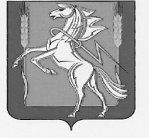 МУНИЦИПАЛЬНОЕ УЧРЕЖДЕНИЕ «КОМПЛЕКСНЫЙ ЦЕНТР СОЦИАЛЬНОГО ОБСЛУЖИВАНИЯ НАСЕЛЕНИЯ» СОСНОВСКОГО МУНИЦИПАЛЬНОГО РАЙОНАЧЕЛЯБИНСКОЙ ОБЛАСТИПАМЯТКА РОДИТЕЛЯМ«БЕЗОПАСНОСТЬ ДЕТЕЙ НА ВОДЕ»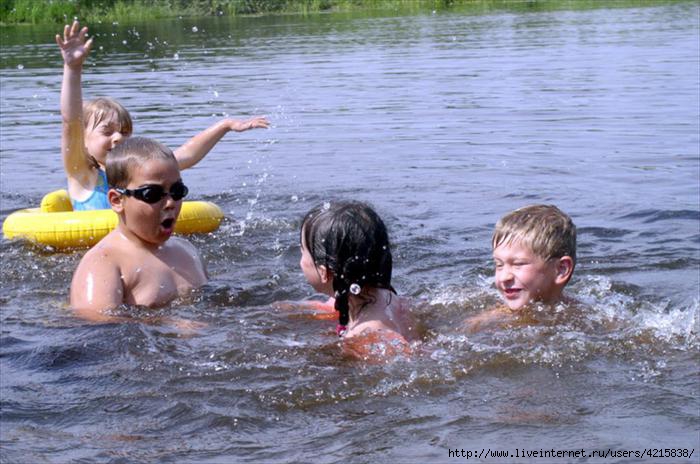 2019 год